Đề thi Violympic Tiếng Anh – Lớp 3LỚP 3 - VÒNG 20 – NĂM HỌC 2012 - 2013Name:………………………………….. Class: ……………School:………………………Primary School. ________________________________________________________________________Section 1:   SMART MONKEY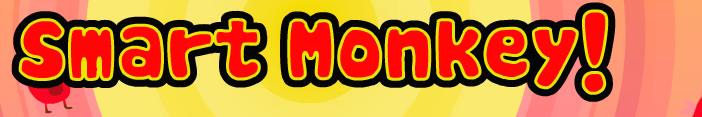 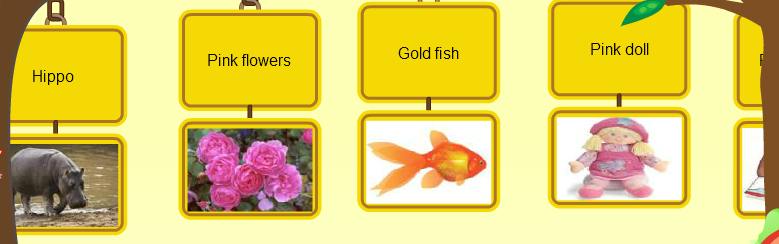 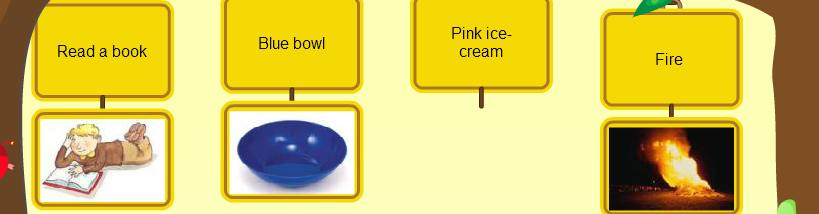 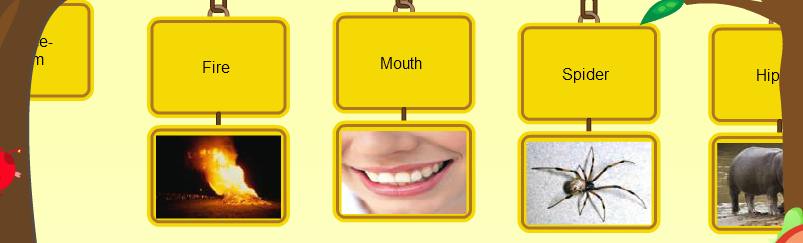 Section 2:   WHAT’S THE ORDER?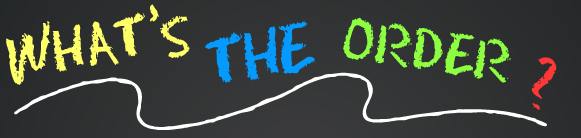 Question 1: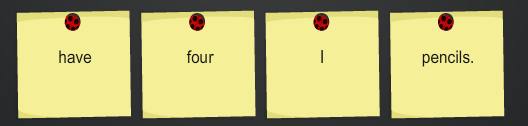 ………………………………………………………………………………………….. Question 2: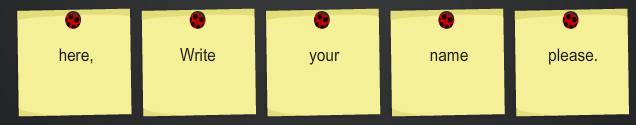 ………………………………………………………………………………………….. Question 3: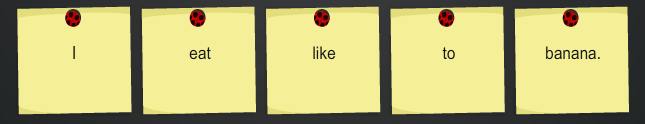 …………………………………………………………………………………………..Question 4: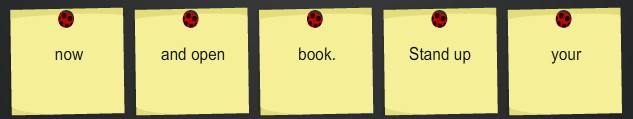 ………………………………………………………………………………………….. Question 5: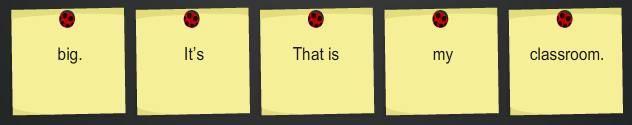 ………………………………………………………………………………………….. Question 6: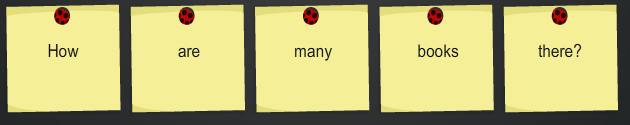 ………………………………………………………………………………………….. Question 7: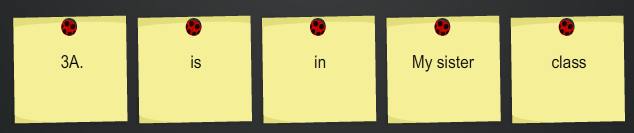 ………………………………………………………………………………………….. Question 8: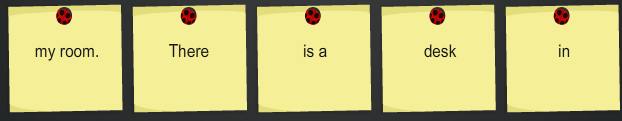 ………………………………………………………………………………………….. Question 9: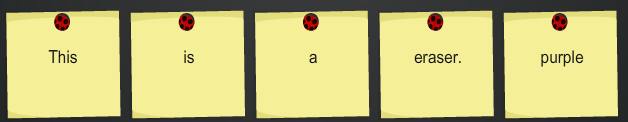 ………………………………………………………………………………………….. Question 10: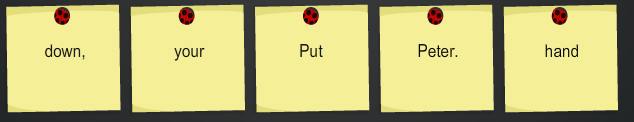 …………………………………………………………………………………………..Section 3:   Find the honey.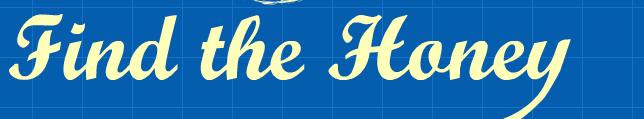 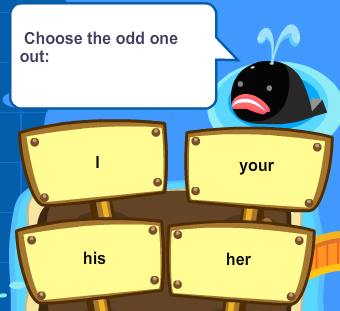 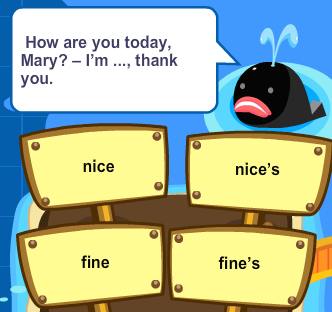 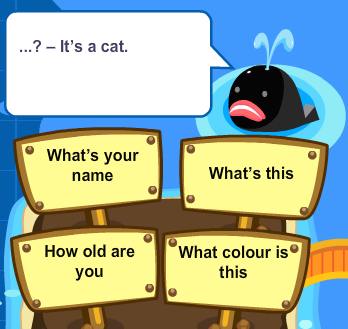 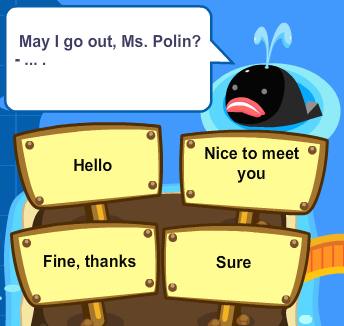 